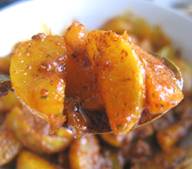 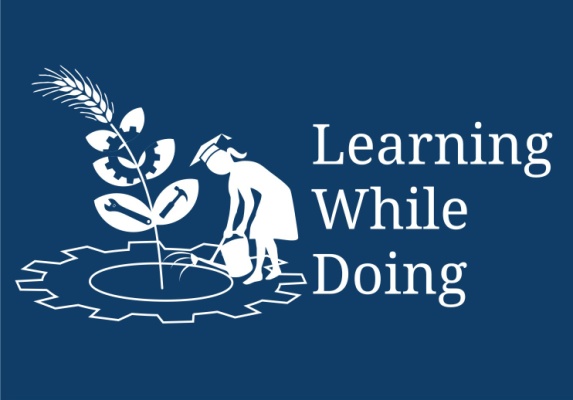 Ingredients:Aonla pickle recipe:For the recipe please follow the flowchart given below-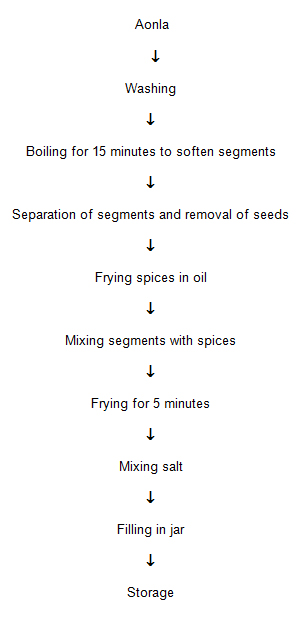 Aonla1kgSalt                 150gTurmeric powder10gRed chilli powder10 gFenugreek       30 gClove               5 numbersOil                   350 ml